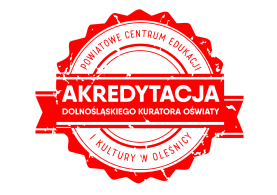 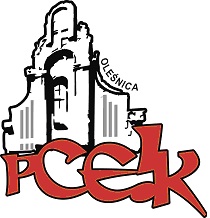 ZAPRASZAMY NA WARSZTAT KOD:  W27Adresaci:  Nauczyciele chemii szkół podstawowychCele: Zapoznanie z doświadczeniami, które proponowane są w podstawie programowej do nauczania chemii w szkole podstawowej.PROGRAM SZKOLENIA: Analiza wszystkich proponowanych doświadczeń w podstawie programowej, praktyczne rady Wymiana doświadczeń wszystkich zebranych, odpowiedzi na nurtujące pytaniaTermin szkolenia –   zostanie ustalony po zebraniu się grupyCzas trwania – 3 godziny dydaktyczneOsoba prowadząca  -  dr hab. Maria Korabik - prof. UWr. Wydział Chemii Uniwersytetu Wrocławskiego Kierownik merytoryczny  - dr Józef Krawczyk – konsultant PCEiK ds. edukacji przyrodniczejOsoby zainteresowane udziałem w formie doskonalenia prosimy o przesyłanie zgłoszeń do 15.02.2019 r. Zgłoszenie na szkolenie następuje poprzez wypełnienie formularza (załączonego do zaproszenia) i przesłanie go pocztą mailową do PCEiK. Ponadto przyjmujemy telefoniczne zgłoszenia na szkolenia. W przypadku korzystania z kontaktu telefonicznego konieczne jest wypełnienie formularza zgłoszenia w dniu rozpoczęcia szkolenia. Uwaga! Ilość miejsc ograniczona. Decyduje kolejność zapisów.Odpłatność:● nauczyciele z placówek oświatowych prowadzonych przez Miasta i Gminy, które podpisały z PCEiK porozumienie dotyczące doskonalenia zawodowego nauczycieli na 2019 rok oraz z placówek prowadzonych przez Starostwo Powiatowe w Oleśnicy –   20 zł●  nauczyciele z placówek oświatowych prowadzonych przez Miasta i Gminy, które nie podpisały z PCEiK porozumienia dotyczącego doskonalenia zawodowego nauczycieli na 2019 rok, nauczyciele z placówek niepublicznych  – 120 złverte*  w przypadku form liczących nie więcej niż 4 godziny dydaktyczne i realizowanych przez konsultanta/doradcę  metodycznego zatrudnionego w PCEiK.Wpłaty na konto bankowe Numer konta: 26 9584 0008 2001 0011 4736 0005Rezygnacja z udziału w formie doskonalenia musi nastąpić w formie pisemnej (np. e-mail), najpóźniej na 3 dni robocze przed rozpoczęciem szkolenia. Rezygnacja w terminie późniejszym wiąże się z koniecznością pokrycia kosztów organizacyjnych w wysokości 50%. Nieobecność na szkoleniu nie zwalnia z dokonania opłaty.